.Intro: 32 counts (approx. 12 secs)Sec 1 STEP SIDE, TOGETHER, STEP SIDE, TOUCH, HEEL, BACK, HEEL, TOUCHSec 2 STEP, STEP, BRUSH, HOOK, KICK, BRUSH, BACK, TOUCH*LF Step next to RF ...and RESTART - Wall 5Sec 3 STEP SIDE, TOGETHER, STEP SIDE, TOUCH, STEP, TOUCH, BACK, TOUCHSec 4 STEP, TOUCH, TURN 1/4L, TOUCH, TWIST x4No Tag*Restart on Wall 5 (after Section 2)Teddy Boy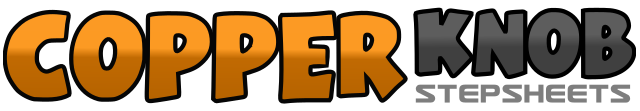 .......Count:32Wall:4Level:Beginner.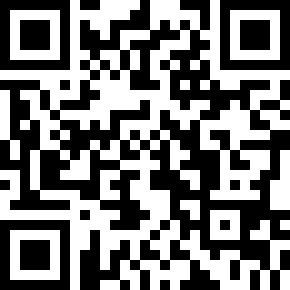 Choreographer:Venny Liebe (INA) - February 2021Venny Liebe (INA) - February 2021Venny Liebe (INA) - February 2021Venny Liebe (INA) - February 2021Venny Liebe (INA) - February 2021.Music:Teddy Boy - Blue AngelsTeddy Boy - Blue AngelsTeddy Boy - Blue AngelsTeddy Boy - Blue AngelsTeddy Boy - Blue Angels........1 - 2RF Step to R side (facing 12.00), LF Step next to RF3 - 4RF Step to R side, LF Touch next to RF5 - 6LF Heel touch forward, LF Step back together7 - 8RF Heel touch forward, RF Touch next to RF1 - 2RF Step forward, LF Step forward (weight on LF)3 - 4RF Brush forward, RF Hook over LF5 - 6RF Kick forward, RF Brush backward7 - 8RF Step backward, LF Touch next to RF1 - 2LF Step to L side, RF Step next to LF3 - 4LF Step to L side , RF Touch next to LF5 - 6RF Step forward, LF Touch behind RF7 - 8LF Step backward, RF Touch next to LF1 -2RF Step to R side, LF Touch next to RF3 - 4LF Turn ¼ L step to L side, RF Step next to LF (facing 09.00)5 - 6Swivel both heels R, Swivel both heels L7 - 8Swivel both heels R, Swivel both heels L